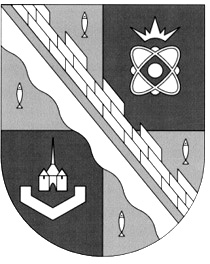 администрация МУНИЦИПАЛЬНОГО ОБРАЗОВАНИЯ                                           СОСНОВОБОРСКИЙ ГОРОДСКОЙ ОКРУГ  ЛЕНИНГРАДСКОЙ ОБЛАСТИПОСТАНОВЛЕНИЕот 03/11/2010 № 2245Об утверждении Порядка определения платы за оказание гражданам и юридическим лицам услуг (выполнение работ), относящихся к основным видам деятельности муниципальных бюджетных учрежденийВ соответствии с пунктом 6 статьи 9.2 Федерального закона от 12.01.1996 № 7-ФЗ  «О некоммерческих организациях» и во исполнение распоряжения администрации Сосновоборского городского округа от 17.08.2010 № 211-р «Об утверждении мероприятий, направленных на совершенствование правового положения муниципальных учреждений»  администрация Сосновоборского городского округа  п о с т а н о в л я ет:1. Утвердить Порядок определения платы за оказание гражданам и юридическим лицам услуг (выполнение работ), относящихся к основным видам деятельности муниципальных бюджетных учреждений, находящихся в ведении Сосновоборского городского округа (Приложение).2.  Настоящее постановление вступает в силу с 01 января 2011 года и применяется к муниципальным бюджетным учреждениям, которым с учетом положений частей 16 и 19 статьи 33 Федерального закона от 08.05.2010 № 83-ФЗ «О внесении изменений в отдельные законодательные акты Российской Федерации в связи с совершенствованием правового положения государственных (муниципальных) учреждений» нормативным правовым актом уполномоченного органа местного самоуправления Сосновоборского городского округа  предоставляются из бюджета Сосновоборского городского округа субсидии на возмещение нормативных затрат, связанных с оказанием ими в соответствии с муниципальным заданием муниципальных услуг (выполнением работ), и на иные цели.3. Пресс-центру (Арибжанов Р.М.) разместить настоящее постановление на официальном сайте администрации Сосновоборского городского округа. 4.  Контроль за исполнением постановления оставляю за собой.Глава администрации Сосновоборского городского округа                                                                            В.И.ГоликовИсп. Калюжный А.В. ПТ. 42898 -о        СОГЛАСОВАНО:Первый заместитель главы администрации _________________ Н.Н. Беляев 25.10.2010Заместитель главы администрации по социальным вопросам_________________ 	И.Г. Алексеева  25.10.2010Заместитель главы администрации - председатель Комитета финансов_________________ 	О.Г.Козловская  06.10.2010Заместитель главы администрации по экономике_________________ 	О.А. Шаповалова  22.10.2010Начальник общего отдела ____________________ В.Н. Галочкина 30.09.2010Главный специалист, юрисконсульт_________________ М.А. Богданов 11.10.2010Председатель  КУМИ_________________ Г.Н.Попков15.10.2010								Рассылка:Общ.о., КФ, ЦБ, КО, КСЗН, КУМИ,отдел культуры, отдел ФКСиМП, заместителям           утвержден                                   постановлением  администрации                                                                                                    Сосновоборского городского округа                                                                                   от 03/11/2010 № 2245                                                                               (Приложение)          Порядок определения платы за оказание гражданам и юридическим лицам услуг (выполнение работ), относящихся к основным видам деятельности муниципальных бюджетных учреждений, находящихся в ведении Сосновоборского городского округаI. Общие положения        1. Настоящий порядок (далее – порядок) разработан в соответствии с пунктом 4 статьи 9.2 Федерального закона от 12 января . № 7-ФЗ «О некоммерческих организациях» и распространяется на муниципальные бюджетные учреждения, находящиеся в ведении Сосновоборского городского округа (далее – учреждения), осуществляющие сверх установленного муниципального задания оказание услуг (выполнение работ), относящихся в соответствии с уставом учреждения к его основным видам деятельности, для физических и юридических лиц на  платной основе (далее – платные услуги) в сферах науки, образования, здравоохранения, культуры, социальной защиты, занятости населения, физической культуры и спорта, а также в иных сферах. Данный порядок распространяется также на муниципальные бюджетные учреждения в случаях, определенных законодательством, когда учреждениями  осуществляется оказание услуг (выполнение работ) в пределах установленного муниципального задания.2. Порядок  не распространяется на иные виды деятельности  учреждения,  не являющиеся основными в соответствии с его уставом.  3. Порядок разработан в целях установления единого механизма формирования цен, предельных цен на платные услуги (далее – цены).4. Платные услуги оказываются учреждением по ценам, целиком покрывающим издержки учреждения на оказание данных услуг. В случаях, если нормативными актами органов местного самоуправления Сосновоборского городского округа предусматривается оказание учреждением платной услуги в пределах муниципального задания, в том числе для льготных категорий потребителей, такая платная услуга включается в перечень муниципальных услуг, по которым формируется муниципальное задание.        5. Учреждение самостоятельно определяет возможность оказания платных услуг в зависимости от материальной базы, численного состава и квалификации персонала, спроса на услугу, работу и т.д.        6. Учреждение формирует и утверждает перечень платных услуг по согласованию с Учредителем по состоянию на 01.01 или 01.09 текущего года.        7. Учреждение утверждает цены на платные услуги по согласованию с Учредителем. Изменение цен производится не чаще одного раза в год по состоянию на 01.01 или 01.09.        8. Стоимость платных услуг определяется на основе расчета экономически обоснованных затрат материальных и трудовых ресурсов (далее – затраты).             9. Учреждение, оказывающее  платные услуги, обязано своевременно и в доступном месте предоставлять гражданам и юридическим лицам необходимую и достоверную информацию о перечне платных услуг и их стоимости  по форме согласно Таблице 1.                                                                                                                        Таблица 1                                                                                                                                 Информацияо ценах  на платные услуги, работыоказываемые  (выполняемые)_____________________________________________________                                              (наименование муниципального бюджетного учреждения)      II. Определение цены            10. Цена формируется на основе себестоимости оказания платной услуги, с учетом спроса на платную услугу, требований к качеству платной услуги в соответствии с показателями муниципального задания, а также с учетом положений отраслевых и ведомственных нормативных правовых актов по определению расчетно-нормативных затрат на оказание платной услуги. 11. Для структурного подразделения учреждением может быть установлен повышающий или понижающий коэффициент, учитывающий объективные различия (место нахождения, количество потребителей платной услуги) в размерах нормативов затрат на оказание одной и той же платной услуги. При использовании корректирующих коэффициентов цена единицы платной услуги для конкретного структурного подразделения определяется путем умножения среднего значения на корректирующий коэффициент. При этом цена, умноженная на соответствующий корректирующий коэффициент, не должна превышать предельную цену, установленную для данной платной услуги. 12. Затраты учреждения делятся на затраты, непосредственно связанные с оказанием платной услуги и потребляемые в процессе ее предоставления, и затраты, необходимые для обеспечения деятельности учреждения в целом, но не потребляемые непосредственно в процессе оказания платной услуги.13. К затратам, непосредственно связанным  с оказанием платной услуги, относятся:затраты на персонал, непосредственно участвующий в процессе оказания платной услуги (основной персонал);материальные запасы, полностью потребляемые в процессе оказания платной услуги;затраты (амортизация) оборудования, используемого в процессе оказания платной услуги;прочие расходы, отражающие специфику оказания платной услуги.14. К затратам, необходимым для обеспечения деятельности учреждения в целом, но не потребляемым непосредственно в процессе оказания платной услуги  (далее – накладные затраты), относятся:затраты на персонал учреждения, не участвующий непосредственно в процессе оказания платной услуги (далее - административно-управленческий персонал);хозяйственные расходы – приобретение материальных запасов, оплата услуг связи, транспортных услуг, коммунальных услуг, обслуживание, ремонт  объектов (далее – затраты общехозяйственного назначения);затраты на уплату налогов (кроме налогов на фонд оплаты труда), пошлины и иные обязательные платежи;затраты (амортизация) на содержание зданий, сооружений и других основных фондов, непосредственно не связанных с оказанием платной услуги;          15. Для расчета затрат на оказание платной услуги может быть использован расчетно-аналитический метод или метод прямого счета.16. Расчетно-аналитический метод применяется в случаях, когда в оказании платной услуги задействован в равной степени весь основной персонал учреждения и все материальные ресурсы. Данный метод позволяет рассчитать затраты на оказание платной услуги на основе анализа фактических затрат учреждения в предшествующие периоды. В основе расчета затрат на оказание платной услуги лежит расчет средней стоимости единицы времени (человеко-дня, человеко-часа) и оценка количества единиц времени (человеко-дней, человеко-часов), необходимых для оказания платной услуги. , где:Зусл – затраты на оказание единицы платной услуги;∑Зучр – сумма всех затрат учреждения за период времени;Фр.вр – фонд рабочего времени основного персонала учреждения за тот же период времени;Тусл. – норма рабочего времени, затрачиваемого основным персоналом на оказание платной услуги.17. Метод прямого счета применяется в случаях, когда оказание платной услуги  требует использования отдельных специалистов учреждения и специфических материальных ресурсов, включая материальные запасы и оборудование. В основе расчета затрат на оказание платной услуги  лежит прямой учет всех элементов затрат. Зусл = Зоп+Змз+ Аусл+Зн,  гдеЗусл – затраты на оказание платной услуги;Зоп – затраты на основной персонал, непосредственно принимающий участие в оказании платной услуги; Змз – затраты на приобретение материальных запасов, потребляемых в процессе оказания платной услуги;Аусл – сумма начисленной амортизации оборудования, используемого при оказании платной услуги;Зн – накладные затраты, относимые на стоимость платной услуги. 18. Затраты на основной персонал включают в себя: затраты на оплату труда и начисления на выплаты по оплате труда основного персонала; затраты на командировки основного персонала, связанные с предоставлением платной услуги; суммы вознаграждения сотрудников, привлекаемых по гражданско-правовым договорам.Затраты на оплату труда и начисления на выплаты по оплате труда рассчитываются как произведение стоимости единицы рабочего времени (например, человеко-дня, человеко-часа) на количество единиц времени, необходимое для оказания платной услуги. Данный расчет проводится по каждому сотруднику, участвующему в оказании соответствующей платной услуги, и определяются по формуле: Зоп =∑ ОТч*Тусл, где Зоп – затраты на оплату труда и начисления на выплаты по оплате труда основного персонала;Тусл – норма рабочего времени, затрачиваемого основным персоналом;ОТч – повременная (часовая, дневная, месячная) ставка по штатному расписанию и по гражданско-правовым договорам сотрудников из числа основного персонала (включая начисления на выплаты по оплате труда). Расчет затрат на оплату труда персонала, непосредственно участвующего в процессе оказания платной услуги  приводится  по форме согласно Таблице 2.                                                                                                     Таблица 2Расчет затрат на оплату труда персонала_________________________________________________(наименование платной услуги)19. Затраты на приобретение материальных запасов и услуг, полностью потребляемых в процессе оказания платной услуги, включают в себя (в зависимости от отраслевой специфики):затраты на медикаменты и перевязочные средства;затраты на продукты питания;затраты на мягкий инвентарь;затраты на приобретение расходных материалов для оргтехники;затраты на другие материальные запасы.Затраты на приобретение материальных запасов рассчитываются как произведение средних цен на материальные запасы на их объем потребления в процессе оказания платной услуги. Затраты на приобретение материальных запасов определяется по формуле: Змз – затраты на материальные запасы, потребляемые в процессе оказания платной услуги; – материальные запасы определенного вида;Цj – цена приобретаемых материальных запасов.Расчет затрат на материальные запасы, непосредственно потребляемые в процессе оказания платной услуги, проводится по форме согласно  Таблице 3.                                                                                                                                   Таблица 3Расчет затрат на материальные запасы_________________________________________________(наименование платной услуги)20. Сумма начисленной амортизации оборудования, используемого при оказании платной услуги, определяется исходя из балансовой стоимости оборудования, годовой нормы его износа и времени работы оборудования в процессе оказания платной услуги.Расчет суммы начисленной амортизации оборудования,  используемого при оказании платной услуги приводится  по форме согласно Таблице 4.                                                                                                                        Таблица 4Расчет суммы начисленной амортизации оборудования_________________________________________________(наименование платной услуги)21. Объем накладных затрат относится на стоимость платной услуги   пропорционально затратам на оплату труда и начислениям на выплаты по оплате труда основного персонала, непосредственно участвующего в процессе оказания платной услуги:Зн = kн*Зоп, гдеkн – коэффициент накладных затрат, отражающий нагрузку на единицу оплаты труда основного персонала учреждения. Данный коэффициент рассчитывается на основании отчетных данных за предшествующий период и прогнозируемых изменений в плановом периоде:, гдеЗауп – фактические затраты на административно-управленческий персонал за предшествующий период, скорректированные на прогнозируемое изменение численности административно-управленческого персонала и прогнозируемый рост заработной платы;Зохн – фактические затраты общехозяйственного назначения за предшествующий период, скорректированные на прогнозируемый инфляционный рост цен, и прогнозируемые затраты на уплату налогов (кроме налогов на фонд оплаты труда), пошлины и иные обязательные платежи с учетом изменения налогового законодательства; Аохн – прогноз суммы начисленной амортизации имущества общехозяйственного назначения в плановом периоде.Зоп - фактические затраты на весь основной персонал учреждения за предшествующий период, скорректированные на прогнозируемое изменение численности основного персонала и прогнозируемый рост заработной платы;Затраты на административно-управленческий персонал включают в себя:затраты на оплату труда и начисления на выплаты по оплате труда административно-управленческого персонала;нормативные затраты на командировки административно-управленческого персонала;затраты по повышению квалификации основного и административно-управленческого персонала.Затраты общехозяйственного назначения  включают в себя:  затраты на материальные и информационные ресурсы, затраты на услуги в области информационных технологий (в том числе приобретение неисключительных (пользовательских) прав на программное обеспечение; затраты на коммунальные услуги, услуги связи, транспорта, затраты на услуги банков, прачечных, затраты на прочие услуги, потребляемые учреждением при оказании платной услуги;затраты на содержание недвижимого и особо ценного движимого имущества, в том числе затраты на охрану (обслуживание систем видеонаблюдения, тревожных кнопок, контроля доступа в здание и т.п.), затраты на противопожарную безопасность (обслуживание оборудования, систем охранно-пожарной сигнализации т.п.), затраты на текущий ремонт по видам основных фондов, затраты на содержание прилегающей территории, затраты на арендную плату за пользование имуществом (в случае если  аренда необходима для оказания платной услуги), затраты на уборку помещений, на содержание транспорта, приобретение топлива для котельных, санитарную обработку помещений.Сумма начисленной амортизации имущества общехозяйственного назначения определяется исходя из балансовой стоимости оборудования и годовой нормы его износа.Расчет накладных затрат приводится по форме согласно Таблице 5.                                                                                                                         Таблица 5Расчет накладных затрат_________________________________________________(наименование платной услуги)22. Расчет цены приводится по форме согласно Таблице  6.                                                                                                                        Таблица 6Расчет цены на оказание платной услуги_________________________________________________(наименование платной услуги)Исп. Калюжный А.В. ПТ. 42898 -о        Наименование услуги (работы)Цена1.2.…Должность Средний должностной оклад в месяц, включая начисления на выплаты по оплате труда (руб.)Месячный фонд рабочего времени (мин.)   Норма времени на оказание платной услуги (мин.)Затраты на оплату труда персонала (руб.) (5)=(2)/(3)*(4)123451.2.…ИтогохххНаименование  материальных запасовЕдиница измеренияРасход (в ед. измерения)Цена за единицуВсего затрат материальных запасов(5)= (3)*(4)123451.2.…ИтогохххНаименование оборудованияБалансовая стоимостьГодовая норма износа (%)Годовая норма времени работы оборудования (час.)Время работы оборудования в процессе оказания платной услуги (час.)Сумма начисленной амортизации(6)=(2)*(3)*(4)/(5)1234561.2.…Итогохххх1Прогноз затрат на административно-управленческий персонал2Прогноз затрат общехозяйственного назначения3Прогноз суммы начисленной амортизации имущества общехозяйственного назначения4Прогноз суммарного фонда оплаты труда основного персонала5Коэффициент накладных затрат(5)={(1)+(2)+(3)}/(4)6Затраты на основной персонал, участвующий в предоставлении платной услуги7Итого накладные затраты(7)=(5)*(6)Наименование статей затратСумма (руб.)1.Затраты на оплату труда основного персонала 2.Затраты материальных запасов3.Сумма начисленной амортизации оборудования, используемого при оказании платной услуги4.Накладные затраты, относимые на платную услугу5.Итого затрат6. Объем услуги (в натуральных показателях)7.Цена на платную услугу (п.5 : п.6)